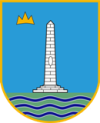 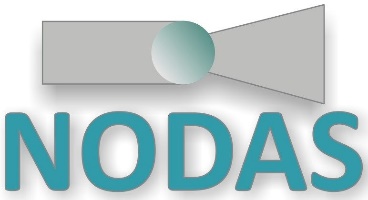 R/BPOPIS PRIJAVITELJA- GRAD LIVNOSTATUS1Pravdić Ivicazadovoljio2Kasalo Božanazadovoljila3Krstanović Manuelazadovoljila4Šperac Slavicazadovoljila5Duran Enverzadovoljio6Mišković Katazadovoljila7Barać Kristijanzadovoljila8Ivković Franozadovoljio9Lemo Jaminazadovoljio10Sučić Marijazadovoljila11Bartulica Matejzadovoljio12Mitrović Milezadovoljio13Tomić Kristinazadovoljila14Šiško Mariozadovoljio15Krešo Ivanzadovoljio16Križan Hrvojezadovoljio17Palić Samirzadovoljio18Marelja Mladenzadovoljio19Hadrović Senedinzadovoljio20Hrga Tihanazadovoljila(redni brojevi nisu lista prioriteta)1Brešić Ljubicau razmatranju 2Stipić Ivonau razmatranju 3Cero Mirsadu razmatranju 4Čečura Nikolau razmatranju 5Rimac Divnau razmatranju 6Mišković Mateu razmatranju 7Šehić Idrizu razmatranju 8Džeko Nikou razmatranju 9Papić Dragutinu razmatranju 10Braovac Anau razmatranju 11Džebo Dževadu razmatranju 